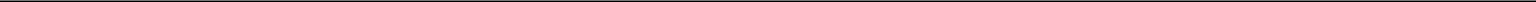 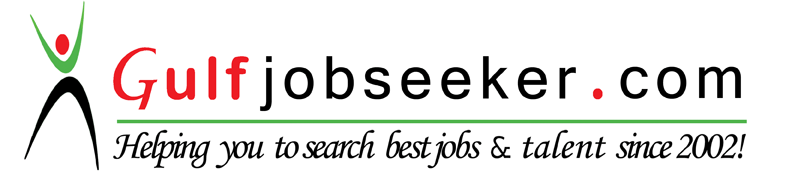 Contact HR Consultant for CV No: 342355E-mail: response@gulfjobseekers.comWebsite: http://www.gulfjobseeker.com/employer/cvdatabasepaid.phpProfessional ProfileFinance Advisor with over 15 years of experience in corporate accounting, management of Accounts Receivable and Accounts Payable, Financial Planning, Statutory & Internal Audit, Corporate Compliance, Working Capital Management, STPI/SEZ (Economic Zone) Compliance, Value added tax(VAT), implementation of internal financial control and Standard Operating Procedures, worked onsite at different geographies (India, Papua New Guinea, Africa & Middle East – UAE, Saudi Arabia, Qatar, Oman & Bahrain) and industries (Tele communications, Manufacturing,Responsibilities:Presenting project financials with account project manager and advising them on financial performance.Communicating financial information and interacting with senior management.Monitoring and management of customer and vendor contracts, accounts receivable and accounts payable.Overseeing the preparation of monthly MIS, financials, budgeting, aging and variance analysis, cash flow management, financial analysis for four entities in Middle EastCustomer invoicing and relationship management across various industry (Insurance/Banking, MFG, C&R, and Public Sector)DSO reduced by effective follow-up and reduced error in billing.Coordinating with statutory and internal auditors (Big4 Audit Firms) and ensuring that audits are completed in time.Implementing best corporate accounting practices and implementation of internal financial controlsAchievements: Transition of South Africa books to corporate shared services in India.  Implemented standardized billing process for customer	Implemented labor costing	Rollout of SAP in Middle East region.SPZ Enterprises Pty Ltd (Papua New Guinea)Manager – Finance	Dec 13 – Aug 2014Responsibilities:Preparation of monthly MIS, financials as per Indian GAAP (standalone and consolidation), budgeting, cash flow management, financial analysis and reporting.Filing of financials, tax returns, employee returns.Complying with statutory laws.Ensuring that statutory audit, internal audit is completed in time.Ensuring accurate inventories, labor time, property/land commission, batching the samplingAchievements:	Implemented the standard accounting process and operation procedures from scratchComputer Sciences Corporation (I) Private LimitedSr. Professional	Jun 2006 – Nov 2013Responsibilities:Preparation of monthly MIS, financials as per Indian GAAP and monthly cash flows.Forecast of monthly expenses and variance commentaryCompliance and ensuring that all tax payments and returns are submitted in time.Coordinating with statutory and internal auditors and ensuing that the audit is completed smoothly and in time.Compliance with STPI Authorities for three branchesCommunicating with other departments and stakeholders for gathering relevant data and inputs.Supervising and reviewing the performance of 5 team members.Managing trust for Gratuity and superannuation.Achievements:Standardized Transport process, Enrolled with Provident fund for 8000 employees.Implemented the Fixed Assets tracker.Dishnet Wireless LimitedSr. Executive	Mar 2001 – Jun 2006Responsibilities:Preparation of Daily MIS on Income Schedule and Cash Inflow Statement,Bank Reconciliation Statement, Maintenance of Fixed Assets Register of EWIS division,Invoicing customers and revenue assurance.Preparation of monthly financials, Schedules, and payroll validation.Coordinating with internal and statutory auditors for financial closing.Preparation of operational budget and tracking the sameAgriculture and ITES).Professional ExperienceCSC Computer Sciences (ME) FZ LLCAdvisor – FinanceSep 14 – till dateProfessional and Educational QualificationsProfessional and Educational QualificationsProfessional and Educational QualificationsProfessional and Educational QualificationsEducational QualificationEducational QualificationEducational Qualification:CourseSchool / College –School / College –SubjectSubjectBoard / UniversityBoard / UniversityB.COMRKMVivekanandaCollege,  Madras  /   CommerceCollege,  Madras  /   CommerceCollege,  Madras  /   CommerceUniversity of MadrasUniversity of MadrasHSCSri Ahobila Mutt Hr. Sec. SchoolSri Ahobila Mutt Hr. Sec. SchoolSri Ahobila Mutt Hr. Sec. SchoolCommerce, Accounts & Math’sCommerce, Accounts & Math’sSkillsSkillsTechnical ExpertiseTechnical Expertise: Microsoft Office, ERP – SAP, Oracle (Finance), Tally (ERP).: Microsoft Office, ERP – SAP, Oracle (Finance), Tally (ERP).: Microsoft Office, ERP – SAP, Oracle (Finance), Tally (ERP).: Microsoft Office, ERP – SAP, Oracle (Finance), Tally (ERP).Language fluencyLanguage fluency: English & Tamil: English & TamilInterests & hobbiesInterests & hobbies: Enjoys travelling, Tennis, Cooking: Enjoys travelling, Tennis, Cooking: Enjoys travelling, Tennis, Cooking: Enjoys travelling, Tennis, Cooking